Об учреждениигеральдического знака-эмблемы и флагаФедерального казначействаВ соответствии с пунктом 1 постановления Правительства Российской Федерации от 24 марта 2011 г. № 210 «Об организации деятельности, связанной 
с учреждением геральдических знаков федеральных органов исполнительной власти, руководство деятельностью которых осуществляет Правительство Российской Федерации, и о внесении изменений в акты Правительства Российской Федерации» (Собрание законодательства Российской Федерации, 2011, № 14, ст. 1935), подпунктом 6.6 пункта 6 Положения о Министерстве финансов Российской Федерации, утвержденного постановлением Правительства Российской Федерации от 30 июня 2004 г. № 329 (Собрание законодательства Российской Федерации, 2004, № 31, ст. 3258, 2011, № 14, ст. 1935; 2020, № 16, ст. 2602), абзацем вторым 
пункта 11 Положения о Федеральном казначействе, утвержденного постановлением Правительства Российской Федерации от 1 декабря 2004 г. № 703 (Собрание законодательства Российской Федерации 2004, № 49, ст. 4908; 2011, № 14, ст. 1935) п р и к а з ы в а ю:1. Учредить геральдический знак-эмблему и флаг Федерального казначейства.2. Утвердить:Положение о геральдическом знаке-эмблеме и флаге Федерального казначейства в соответствии с приложением № 1 к настоящему приказу;описание и рисунок геральдического знака-эмблемы Федерального казначейства в соответствии с приложениями № 2 и № 3 к настоящему приказу;описание и рисунок флага Федерального казначейства в соответствии 
с приложениями № 4 и № 5 к настоящему приказу.3. Признать утратившим силу приказ Министерства финансов Российской Федерации от 1 апреля 2015 г. № 53н «Об учреждении геральдического знака-эмблемы и флага Федерального казначейства» (зарегистрирован в Министерстве юстиции Российской Федерации 22 апреля 2015 г., регистрационный № 37000).Министр										         А.Г. СилуановПоложениео геральдическом знаке-эмблеме и флагеФедерального казначейства1. Геральдический знак-эмблема и флаг Федерального казначейства являются официальными символами, указывающими на принадлежность к Федеральному казначейству.2. Геральдический знак-эмблема Федерального казначейства (далее – эмблема) помещается в кабинете руководителя Федерального казначейства и в зале заседаний коллегии Федерального казначейства.3. Эмблема может служить основой для создания геральдических знаков-эмблем структурных подразделений Федерального казначейства, территориальных органов Федерального казначейства и федеральных казенных учреждений, подведомственных Федеральному казначейству.4. Эмблема может быть размещена на:а) угловых штампах или бланках с угловым штампом Федерального казначейства, территориальных органов Федерального казначейства 
(за исключением случаев, предусматривающих использование Государственного герба Российской Федерации) и федеральных казенных учреждений, подведомственных Федеральному казначейству;б) зданиях и сооружениях, занимаемых Федеральным казначейством, территориальными органами Федерального казначейства и федеральными казенными учреждениями, подведомственными Федеральному казначейству;в) транспортных средствах, ведомственных наградах, служебной документации, форменной одежде и ином имуществе Федерального казначейства, территориальных органов Федерального казначейства и федеральных казенных учреждений, подведомственных Федеральному казначейству.5. Флаг Федерального казначейства (далее – флаг) устанавливается 
в кабинете руководителя Федерального казначейства, зале заседаний коллегии Федерального казначейства, в кабинетах заместителей руководителя Федерального казначейства, руководителей территориальных органов Федерального казначейства, руководителей федеральных казенных учреждений, подведомственных Федеральному казначейству.6. Флаг вывешен постоянно на зданиях Федерального казначейства, территориальных органов Федерального казначейства и федеральных казенных учреждений, подведомственных Федеральному казначейству.7. По решению руководителя Федерального казначейства флаг вывешивается 
в местах официальных церемоний и других торжественных мероприятий, проводимых Федеральным казначейством, территориальными органами Федерального казначейства и федеральными казенными учреждениями, подведомственными Федеральному казначейству.8. В дни траура флаг приспускается до половины высоты флагштока. 
При размещении флага на древке траурные ленты прикрепляются к древку.9. При одновременном использовании Государственного флага Российской Федерации и флага последний располагается с правой стороны, если стоять к ним лицом. Размер флага не должен превышать размер Государственного флага Российской Федерации.10. Изображение эмблемы и флага допускается на печатной, информационной и сувенирной продукции, кино-, видео- и фотоматериалах, выпускаемых 
и изготавливаемых по заказу Федерального казначейства, территориальных органов Федерального казначейства и федеральных казенных учреждений, подведомственных Федеральному казначейству.11. Иные случаи использования эмблемы и флага определяются руководителем Федерального казначейства.Описаниегеральдического знака-эмблемы Федерального казначействаГеральдический знак-эмблема Федерального казначейства (далее – эмблема) представляет собой изображение серебряного двуглавого орла с поднятыми вверх крыльями, увенчанного двумя малыми серебряными коронами и над ними одной большой серебряной короной, соединенными серебряной лентой. На груди орла – круглый синий щит, который он держит лапами. В поле щита – перекрещенные серебряные ключ и весы. На ключе между чашками весов – серебряный безант (монета) с контурной фигурой всадника на скачущем коне, поражающего копьем дракона.Эмблема может выполняться в одноцветном изображении. На флаге Федерального казначейства эмблема размещается в многоцветном варианте.Допускается использование в качестве самостоятельных эмблем Федерального казначейства круглого щита с расположенными на нем фигурами (средняя эмблема) и ключа с весами и безантом (малая эмблема).Рисунокгеральдического знака-эмблемы Федерального казначействаМногоцветный вариант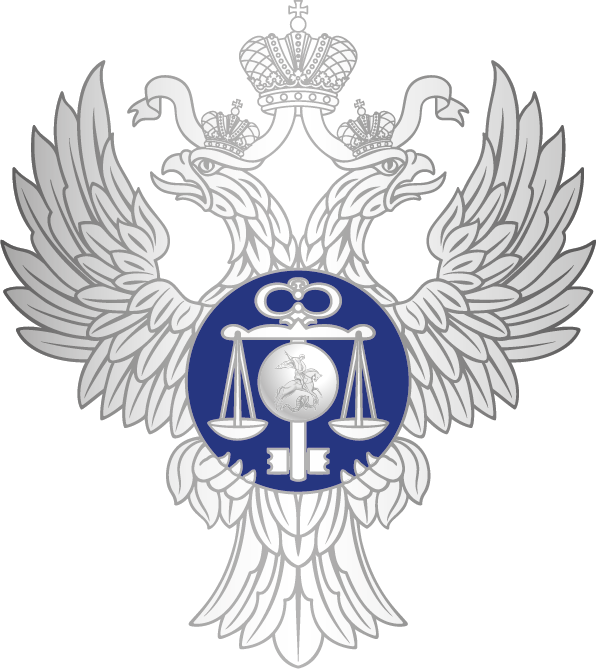 Одноцветный вариант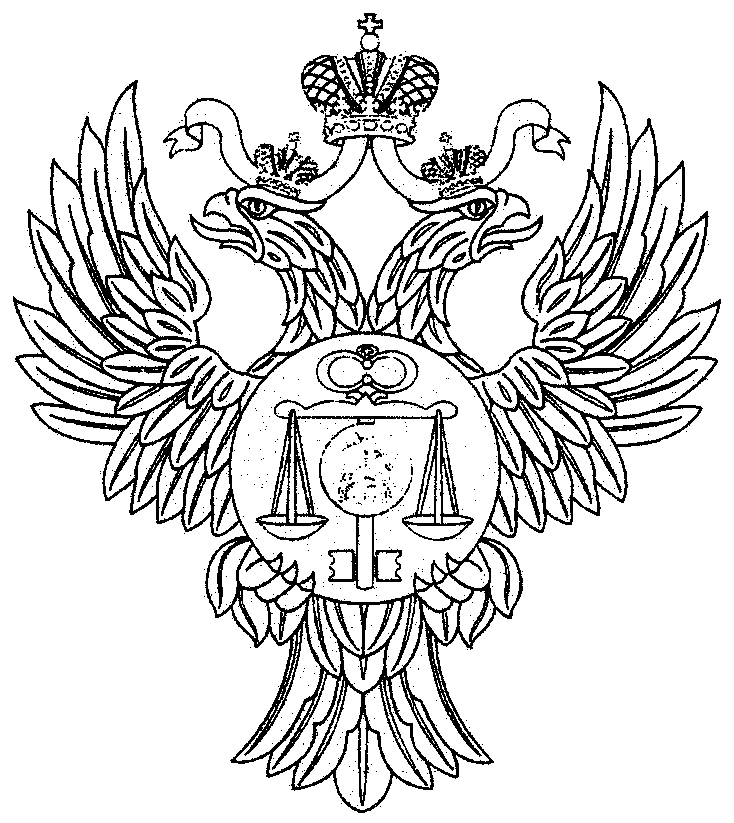 Описание флага Федерального казначействаФлаг Федерального казначейства представляет собой синее прямоугольное полотнище с Государственным флагом Российской Федерации в крыже.В правой половине полотнища флага располагается эмблема Федерального казначейства в многоцветном варианте.Отношение ширины флага к его длине – 2:3. Отношение площади крыжа 
к площади флага – 1:4. Отношение высоты эмблемы к ширине флага – 1:2.Рисунок флага Федерального казначейства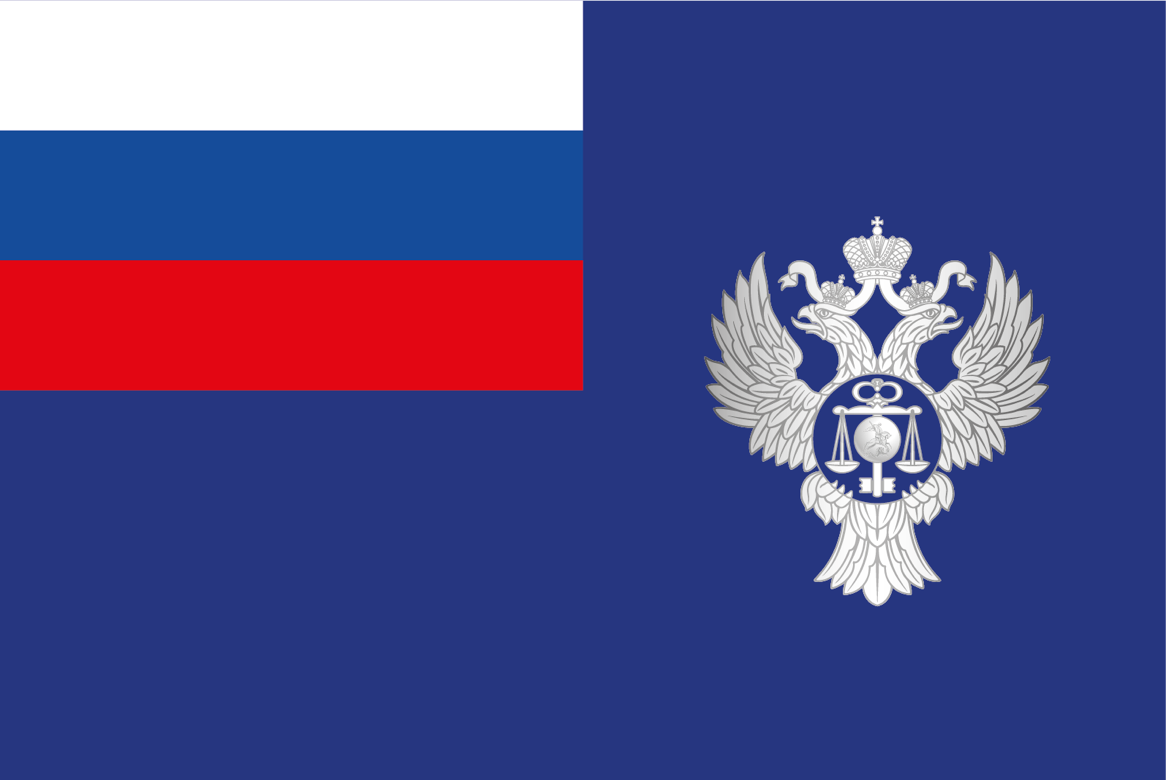 Приложение № 1к приказу Министерства финансовРоссийской Федерацииот ______________ г. № ___Приложение № 2к приказу Министерства финансовРоссийской Федерацииот ______________ г. № ___Приложение № 3к приказу Министерства финансовРоссийской Федерацииот ______________ г. № ___Приложение № 4к приказу Министерства финансовРоссийской Федерацииот ______________ г. № ___Приложение № 5к приказу Министерства финансовРоссийской Федерацииот ______________ г. № ___